.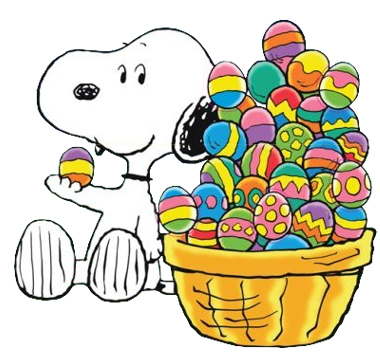 April 2022Sun.Mon.Tue.Wed.Thu.Fri.Sat.12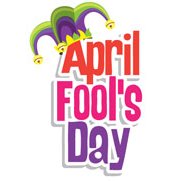 3456789TRASH10111213141516RENT DUETRASHCHANGES DUE17181920212223TRASH24252627282930PEST CONTROLTRASHNotes4/6 & 4/20– Big Trash for Monday Trash4/13 & 4/27– Big Trash for Friday Trash4/11 – RENT DUE4/15 – Last day to turn in income changes to your worker 4/25 – Pest control units 097-129